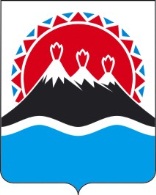 П О С Т А Н О В Л Е Н И ЕПРАВИТЕЛЬСТВА КАМЧАТСКОГО КРАЯ             г. Петропавловск-КамчатскийВ соответствии с Градостроительным кодеком Российской Федерации, Федеральным законом от 26.12.2008 № 294-ФЗ «О защите прав юридических лиц и индивидуальных предпринимателей при осуществлении государственного контроля (надзора) и муниципального контроля», постановлением Правительства Российской Федерации от 01.02.2006 № 54 «О государственном строительном надзоре в Российской Федерации»ПРАВИТЕЛЬСТВО ПОСТАНОВЛЯЕТ:Утвердить Порядок осуществления регионального государственного  строительного надзора за строительством, реконструкцией  объектов капитального строительства на территории Камчатского края в случаях, предусмотренных  Градостроительным кодексом Российской Федерации, согласно приложению к настоящему постановлению.      Признать утратившим силу постановление Правительства Камчатского края от 10.10.2016 № 391-П «Об утверждении перечня должностных лиц Инспекции государственного строительного надзора Камчатского края, уполномоченных на осуществление регионального государственного строительного надзора за строительством, реконструкцией объектов капитального строительства на территории Камчатского края (кроме объектов капитального строительства, государственный строительный надзор при строительстве, реконструкции которых в соответствии с законодательством Российской Федерации осуществляется федеральными органами исполнительной власти, уполномоченными на осуществление федерального государственного строительного надзора)».Настоящее постановление вступает в силу через 10 дней после дня его официального опубликования.  Первый вице-губернаторКамчатского края						                     И.Л. Унтилова Приложение  к постановлениюПравительства Камчатского краяот 09.11.2017 № 466Порядок осуществления регионального государственного строительного надзора за строительством, реконструкцией объектов капитального строительства на территории Камчатского края в случаях, предусмотренных Градостроительным кодексом Российской ФедерацииНастоящий Порядок устанавливает требования к организации и осуществлению регионального государственного строительного надзора за строительством, реконструкцией объектов капитального строительства на территории Камчатского края в случаях, предусмотренных  Градостроительным кодексом Российской Федерации (далее - региональный государственный строительный надзор).  Региональный государственный строительный надзор направлен на предупреждение, выявление и пресечение допущенных застройщиком, заказчиком, а также лицом, осуществляющим строительство на основании договора с застройщиком или заказчиком, нарушений законодательства о градостроительной деятельности, в том числе технических регламентов, и проектной документации.Региональный государственный строительный надзор осуществляет Инспекция государственного строительного надзора Камчатского края (далее - Инспекция).Региональный государственный строительный надзор осуществляется в форме проверок. Должностными лицами Инспекции по осуществлению регионального государственного строительного надзора (далее - должностные лица Инспекции) являются:1) руководитель Инспекции - главный государственный инспектор государственного строительного надзора Камчатского края;2) заместитель руководителя Инспекции - заместитель главного государственного инспектора государственного строительного надзора Камчатского края;3) государственный инспектор.При осуществлении регионального государственного строительного надзора, организации и проведении проверок юридических лиц, индивидуальных предпринимателей применяются положения Федерального закона от 26.12.2008 № 294-ФЗ «О защите прав юридических лиц и индивидуальных предпринимателей при осуществлении государственного контроля (надзора) и муниципального контроля» (далее - Федеральный закон «О защите прав юридических лиц и индивидуальных предпринимателей при осуществлении государственного контроля (надзора) и муниципального контроля») с учетом особенностей организации и проведения проверок, установленных частью 5 статьи 54 Градостроительного кодекса Российской Федерации, а также постановлением Правительства Российской Федерации от 01.02.2006 № 54 «О государственном строительном надзоре в Российской Федерации» (далее - постановление Правительства Российской Федерации «О государственном строительном надзоре в Российской Федерации»). Состав, последовательность и сроки выполнения административных процедур при осуществлении регионального государственного строительного надзора определяются административным регламентом, утвержденным приказом Инспекции.Права должностных лиц Инспекции при осуществлении регионального государственного строительного надзора определяются статьей 54 Градостроительного кодекса Российской Федерации, Федеральным законом «О защите прав юридических лиц и индивидуальных предпринимателей при осуществлении государственного контроля (надзора) и муниципального контроля», постановлением Правительства Российской Федерации «О государственном строительном надзоре в Российской Федерации», административным регламентом, утвержденным приказом Инспекции.Должностные лица Инспекции соблюдают ограничения и выполняют обязанности, установленные статьей 54 Градостроительного кодекса Российской Федерации, статьями 15, 16, 17 и 18 Федерального закона «О защите прав юридических лиц и индивидуальных предпринимателей при осуществлении государственного контроля (надзора) и муниципального контроля», постановлением Правительства Российской Федерации «О государственном строительном надзоре в Российской Федерации», а также несут ответственность в соответствии с законодательством Российской Федерации за неисполнение или ненадлежащее исполнение служебных обязанностей, совершение противоправных действий (бездействий) при осуществлении регионального государственного строительного надзора. Решения и действия (бездействия) Инспекции, а также должностных лиц Инспекции могут быть обжалованы в административном и (или) судебном порядке в соответствии с законодательством Российской Федерации.Информация о результатах регионального государственного строительного надзора размещается на официальном сайте исполнительных органов государственной власти Камчатского края в сети Интернет с учетом требований Федерального закона от 27.07.2006 № 152-ФЗ «О персональных данных».              09.11.2017№466-ПОб осуществлении регионального государственного  строительного надзора за строительством, реконструкцией  объектов капитального строительства на территории Камчатского края в случаях, предусмотренных  Градостроительным кодексом Российской Федерации